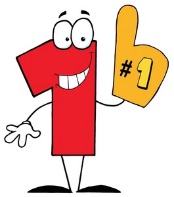 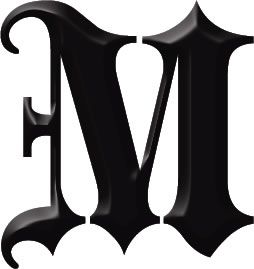 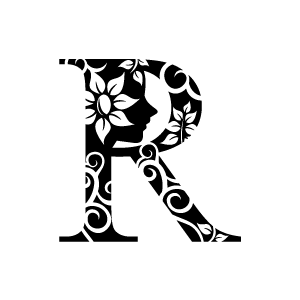 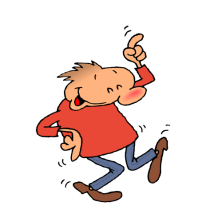 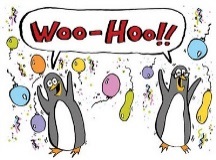 	Complétez ces feuilles avant le test et recevez deux points bonis! 1.  Conjuguez et traduisez les verbes suivants:2.  Nommez les prépositions suivants:  on - _____________, under - ________________, in - ___________,	Behind - ______________, in front of - _________________, beside - _______________________,3.  Nommez cinq autre prépositions:  ______________________, ___________________________, 	________________________, __________________________, _______________________4. Truduisez les suivants :  I have my homework - ___________________________________________	She is behind the school - ____________________________________________	We have our books in the car - ___________________________________________________	The boys are with their dog - ____________________________________________5.  Quelles sont les trois catégories d’adjectifs qui follow the noun? ___________________________, 	________________________________, ________________________________21.  What is Wright’s rule for adjectives? ______________________________________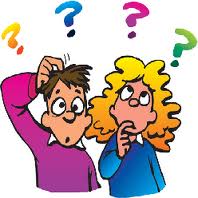 22.  Quelle est la quatrième catégorie d’adjectifs?  ________________________________23.  What is Wright’s rule for this category?   (Write it out!) 	___________	___________	___________	___________	______________	___________	___________	___________	___________	______________	___________	___________					______________		24. Why do we have this poème?  _____________________________________________________________25.  Traduisezles phrases suivantes:	a) My mother lives in a big green house. ________________________________________________	b) We have four little interesting books that are beside our fantastic teacher.		____________________________________________________________________________	c) She likes the cheap pretty dress that (qu’) she wears to the dance.		____________________________________________________________________________26.  Décrivez votre meilleure amie (a girl). Tell what she looks like physically (2 things), what she wears (2 	things), and what she is like in personality (2 things). Attention à l’accord des adjectifs!	__________________________________________________________________________________	__________________________________________________________________________________	__________________________________________________________________________________	__________________________________________________________________________________	__________________________________________________________________________________27.  Décrivez vos parents. Use the same criteria as #26 but for both together. Attention à l’accord des adjectifs!	__________________________________________________________________________________	__________________________________________________________________________________	__________________________________________________________________________________	__________________________________________________________________________________	__________________________________________________________________________________26. What do we say to introduce a friend to another friend?  _______________________________________27.  What do we say to introduce a friend to the Président?  ________________________________________28.  Comment dit-on en français “His name is Peter”? _____________________________________________29.  Comment dit-on “She is 15 years old.”? _____________________________________________________30.  Which verb do we use to say “to like”? ____________________31.  Comment dit-on “I like dogs?” en français? __________________________________32.  What two words change the sentence to negative?  _____ et ________33.  Where do we put the negative words in the sentence exactly?  __________________________________ 34.  Traduisez les phrases suivantes:	My name is Luke and I like school. ______________________________________________________	Ella is 14 and she doesn’t like apples. ____________________________________________________35.  Identify the language we speak in the following places: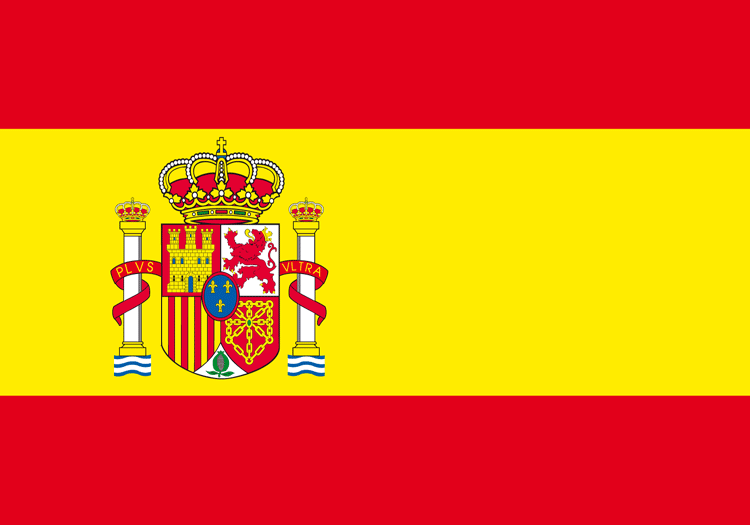 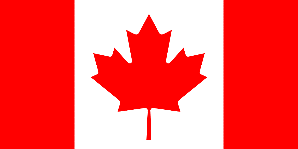 			____________________			______________________			____________________			Canada						Espagne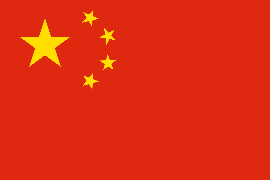 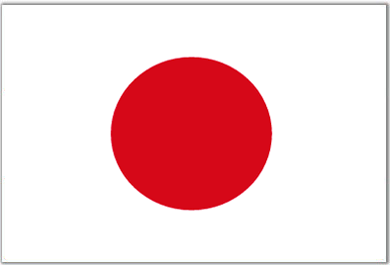 			____________________			______________________	Japon						   Chine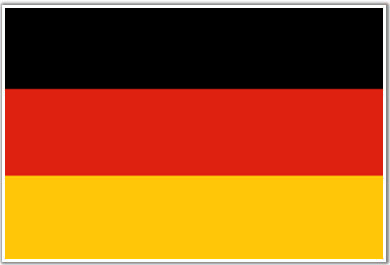 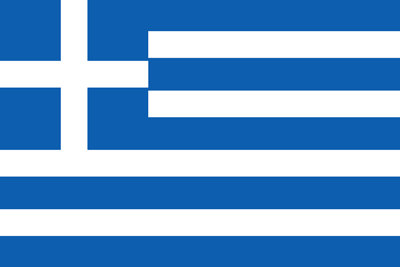 ____________________			______________________	Grèce						Allemagne36.  Comment dit-on:	This is my friend (♀).  _____________________________________________________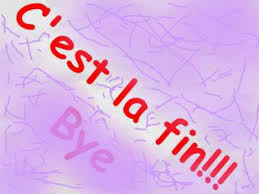 	Her name is Alyssa.  _______________________________________________________	She is Canadian.  __________________________________________________________	She is 15 years old.  _______________________________________________________	She is a tall, shy girl.  _______________________________________________________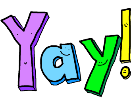 	She is active, happy and courageous.  _________________________________________	She speaks Spanish and Greek.  ______________________________________________	She likes hockey and reading. ________________________________________________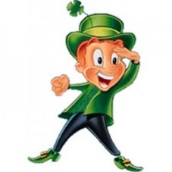 	She doesn’t like movies and homework.  ________________________________________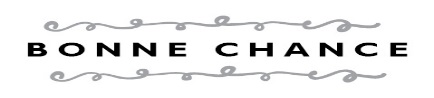 AVOIRTo _______________  ÊTRETo _______________J’JeTuTuIl/ElleIl/ElleNousNousVousVousIls/EllesIls/Elles